** 저희 교회에 처음 나오신 분들과 방문하신 분들을 진심으로 환영합니다**ㆍ사순절: 주님의 십자가 은혜를 깊이 묵상하는 절기입니다.ㆍBeginn der Sommerzeit: 오늘부터 시작되었습니다.ㆍSOM찬양단 부활: 예배 전에 함께 찬양하는 시간을 갖습니다.ㆍ새가족 환영: 다음 주일 예배 중ㆍ제직회: 다음 주일 예배 후ㆍ4월 나라주일: 둘째 주일로 지킵니다.ㆍ고난주간 기도띠 잇기: 하루 한 시간씩 기도 시간을 예약해 주세요.ㆍ청소년수련회(JC 캠프): 4/22-25, 4월 7일까지 신청, www.jccamp.de 참조ㆍ유럽예수교장로회 북노회: 4월1일~2일 우리 교회ㆍ귀가: 신일수/정보현-김혜경, 한상철-김영희, 김주영ㆍ생일: 미노아론, 한경일, 정규선◆말씀일기 일정일/마22:15-22    월/마22:23-33     화/마22:34-46   수/마23:1-12목/마23:13-28    금/마23:29-39     토/마24:1-14    일/마24:15-35◆114 운동-하루(1) 한번(1) 말씀일기 & 성경 (4)장 통독(성경 200독 대행진: 156독)◈ 예배위원 안내 ◈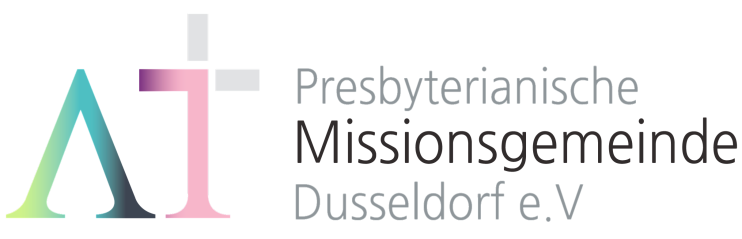 “나의 평안을 너희에게 주노라”(요14:27)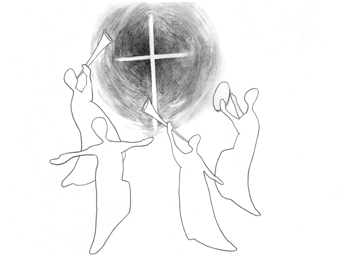 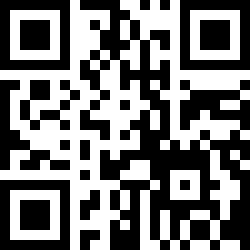 1983년 5월8일 창립   뒤셀도르프 선교교회              교회 홈페이지 duemission.de             교회주소Alte-Landstr. 179, 40489 Düsseldorf인도: 손교훈 목사※는 함께 일어섭니다.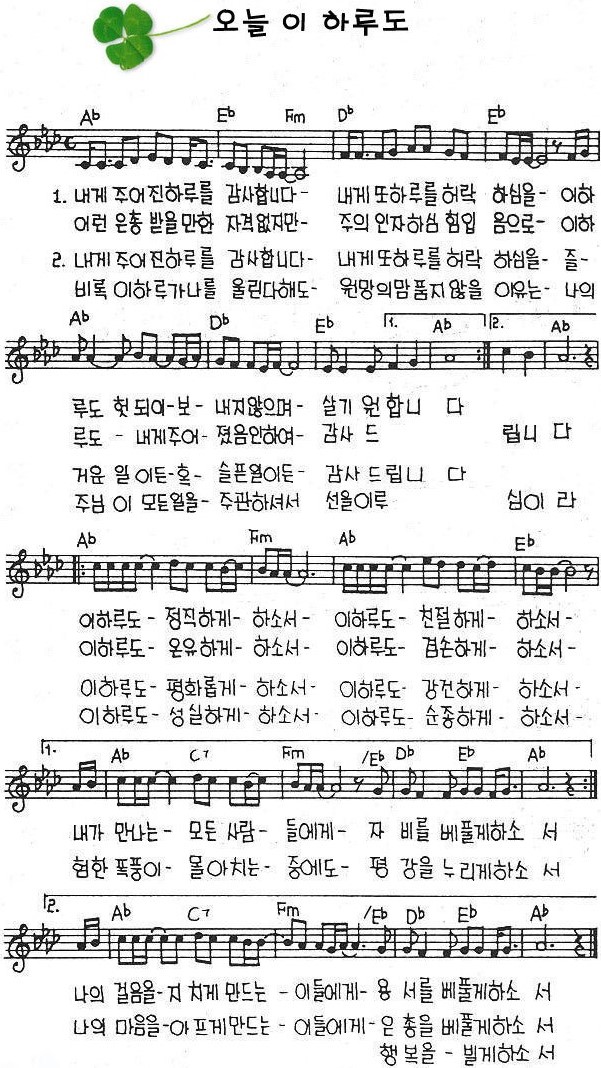 3월 31일4월 7일4월 14일4월 21일예배기도김평님박요셉한명일김한진말씀일기단주현정수연천춘자김성희안내위원신형만, 예배부한상철, 예배부한상철, 예배부한상철, 예배부헌금위원김종권, 정수연유근임, 정규선유근임, 정규선유근임, 정규선봉헌특송한명일60이상 여교우청소년부애찬봉사밥상 둘밥상 셋나라 주일부활 주일※입례송/Eingangslied ……...……………왕이신 나의 하나님…………...……※예배부름/Eingangsgebet ……………………………………………………………………다함께인도자※참회기도/Buße   …………………………………………………………….……………………다함께※신앙고백/Glaubensbekenntnis   …………………………………………..................다함께성시교독/Wechselwort ……………….. 교독문 127번 ……………..............다함께찬송/Gemeindelied …………………………  430장 ………………….…………다함께기도/Gebet     ………........………………………………………………............................말씀일기/Bibeltagebuch  …………………………………………….............................찬양/Chor   …………………………………………………………………………………………김평님 집사단주현 집사찬  양  대성경봉독/Text zur Predigt ...…….…   약4:13-17   …..….....…..………인  도  자.설교/Predigt    .………........  오늘을 살면 평안합니다 ...…...………손교훈 목사찬송/Gemeindelied ………… 오늘 이 하루도(최용덕 곡) …………합심기도/Gebet   ………………………….…………………………….………...……….....봉헌/Kollekte ………………………………  특송: 한명일 ……………………………다  함 께다  함  께다   함   께교제/Bekanntmachung   …….....................................................…………................다함께※파송찬양/Lob …………… 선한 능력으로(Von guten Mächten) …......다함께※축도/Segen     ……………………………………………………………………......................손교훈 목사